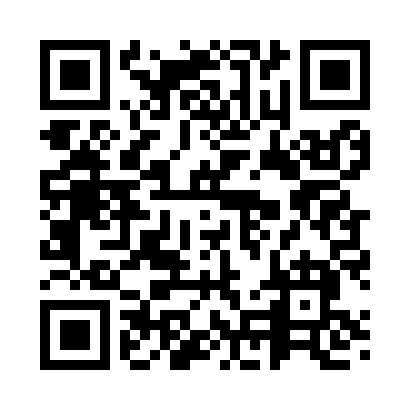 Prayer times for Winterham, Virginia, USAMon 1 Jul 2024 - Wed 31 Jul 2024High Latitude Method: Angle Based RulePrayer Calculation Method: Islamic Society of North AmericaAsar Calculation Method: ShafiPrayer times provided by https://www.salahtimes.comDateDayFajrSunriseDhuhrAsrMaghribIsha1Mon4:255:551:165:098:3610:072Tue4:255:561:165:098:3610:063Wed4:265:561:165:098:3610:064Thu4:275:571:165:098:3610:065Fri4:275:571:165:098:3610:056Sat4:285:581:175:098:3510:057Sun4:295:581:175:098:3510:048Mon4:305:591:175:098:3510:049Tue4:305:591:175:098:3510:0310Wed4:316:001:175:108:3410:0311Thu4:326:011:175:108:3410:0212Fri4:336:011:175:108:3310:0113Sat4:346:021:185:108:3310:0114Sun4:356:031:185:108:3210:0015Mon4:366:031:185:108:329:5916Tue4:376:041:185:108:319:5817Wed4:386:051:185:108:319:5818Thu4:396:061:185:108:309:5719Fri4:406:061:185:108:309:5620Sat4:416:071:185:108:299:5521Sun4:426:081:185:098:289:5422Mon4:436:091:185:098:289:5323Tue4:446:091:185:098:279:5224Wed4:456:101:185:098:269:5125Thu4:466:111:185:098:259:5026Fri4:476:121:185:098:249:4927Sat4:486:131:185:098:249:4728Sun4:506:131:185:088:239:4629Mon4:516:141:185:088:229:4530Tue4:526:151:185:088:219:4431Wed4:536:161:185:088:209:43